Zespół Kształcenia i Wychowania w Dzierżążnie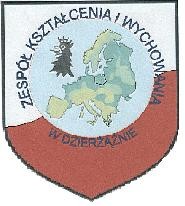 ul. Edukacji Narodowej 4a 83-332 Dzierżążno www.zkiw.com.pltel/fax0-586811733	szkola@zkiw.com.plNIP589-16-45-993	REGON190392225---------------------------------------------------------------------------------------------------------------------------Dzierżążno, dn. 27 marca 2019r.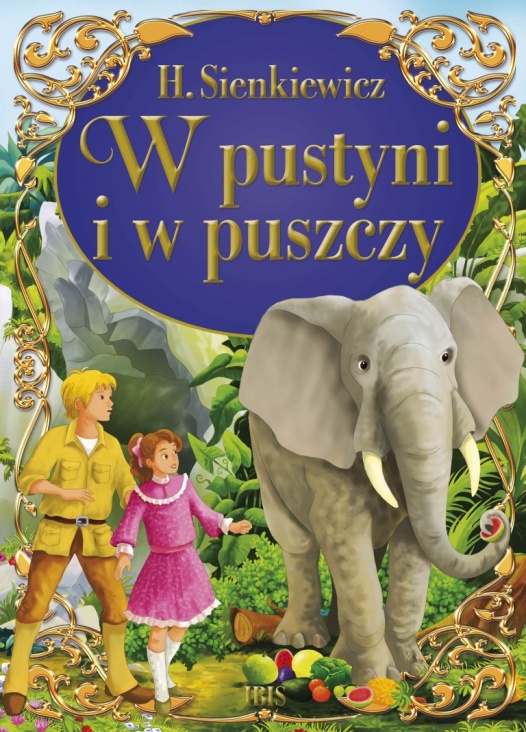 „My czytamy, my czytamy Sienkiewicza                                          On nam myśl zostawił - wzór godnego życia:                   Ludzka rzecz - to szukać piękna pośród marzeń                                                          Ludzka rzecz - to znaleźć je wśród życia zdarzeń.”     ( Z hymnu szkoły )ZAPROSZENIEdo udziału                                                                           wIX MIĘDZYSZKOLNYM KONKURSIEWiedzy o Henryku Sienkiewiczudla klas V- VIMamy  zaszczyt  zaprosić  Państwa  do  wzięcia  udziału  w konkursie  wiedzy o patronie naszej szkoły – Henryku Sienkiewiczu pod hasłem:                  „W pustyni i w puszczy –  powieścią przygodową”.Uczniów kl. V i VI -tych zapraszamy na konkurs wiedzy i konkurs na prezentację multimedialną, zaś uczniów kl. IV i VI-tych na konkurs plastyczny.Organizator:Zespół Kształcenia i Wychowania w DzierżążnieCele konkursu:przybliżenie uczniom postaci Henryka Sienkiewicza;popularyzowanie twórczości polskiego noblisty;kształtowanie umiejętności czytania tekstów i wypowiadania się na określony temat;wzbudzanie refleksji językowej;kształtowanie postaw patriotycznych i humanistycznych, motywowanie   do   poszukiwania   w   literaturze   prawdy, dobra             i piękna;promowanie dziecięcej twórczości artystycznej;rozwijanie wyobraźni i wrażliwości estetycznej;propagowanie zasad zdrowego współzawodnictwa;integracja szkół i środowiska nauczycieli.Uczestnicy:uczniowie	szkół	podstawowych	wg	następujących	kategorii wiekowych:klasy IV – VI ( konkurs plastyczny)klasy V-  VI ( konkurs wiedzy i konkurs na prezentację multimedialną)do	konkursu	plastycznego	szkoły	zgłaszają	maksymalnie4 najlepsze prace;do	konkursu	na	prezentację	multimedialną	szkoły	zgłaszają maksymalnie 2 najlepsze prace;w  konkursie  wiedzy  może  brać  udział  drużyna  składająca  się z dwóch uczniów ze szkoły, wyłonionych w eliminacjach szkolnych.Formy prac plastycznych:tematyka prac: „W pustyni i w puszczy” –  powieścią przygodową,technika wykonania prac dowolna,prace powinny być opisane na odwrocie (karta informacyjna - załącznik nr 1),prace w formacie A3 powinny być oprawione passe –partout.Uwagi organizacyjne:finał konkursu odbędzie się 17 maja 2019r. (piątek)o godz. 900 w Zespole Kształcenia i Wychowania w Dzierżążnie;do 07.05.2019r. należy przesłać prace plastyczne, prezentacje multimedialne i zgłoszenie na konkurs wiedzy (załącznik nr 2) na adres:Zespół Kształcenia i Wychowania w Dzierżążnie ul. Edukacji Narodowej 4a83-332 Dzierżążnotel./fax 058 681-17-33 lub e-mail szkola@zkiw.com.plinformacje o wynikach konkursu plastycznego zostaną przekazane telefonicznie do 13.05.2019 r.;uczniowie kl. V-VI-tych będą odpowiadać (ustnie i pisemnie) na pytania dotyczące życia i twórczości Henryka Sienkiewicza (bezdat ekranizacji najważniejszych dzieł) oraz problematyki                      „W pustyni i w puszczy” - jako powieści przygodowej;uczestnicy konkursu przyjeżdżają na koszt własny;oceny prac dokona jury powołane przez organizatorów;ogłoszenie wyników i rozdanie nagród tego samego dnia                ok. godz. 1100.Literatura:Encyklopedia literatury i nauki o językuPrzewodnik encyklopedyczny Literatura polskaH. Sienkiewicz „W pustyni i w puszczy”SERDECZNIE ZAPRASZAMY DO WZIĘCIA UDZIAŁU!Organizatorzy:	Dyrektor ZKiWmgr Ireneusz MoskalBeata BabińskaAgata Treder Ewa JereczekMagdalena KotarakWaldemar TurowskiZałącznik nr 1.Karta informacyjnaImię i nazwisko autora pracy............................................................................................................................................Nazwa i adres szkoły..........................................................................................................................................................................................................................................................................................Telefon kontaktowy..........................................................................................................................................Imię i nazwisko nauczyciela, pod kierunkiem którego praca została wykonana..........................................................................................................................................Wyrażam zgodę na przetwarzanie danych osobowych na potrzeby Konkursu oraz na publikację prac konkursowych na stronach internetowych organizatora imprezy lub w innej formie.Miejscowość, data	Podpis nauczyciela zgłaszającego  pracę……………………………………….	…………………………………………….……………………………………………………...Podpis rodzica /prawnego opiekuna/ uczestnika konkursuZałącznik nr 2.KARTA ZGŁOSZENIA NA KONKURS WIEDZY O HENRYKU SIENKIEWICZUSZKOŁA………………………………………………………………………………………………………………………………………………………………………....UCZNIOWIE1. …………………………………………………………………………….2. …………………………………………………………………………….OPIEKUN…………………………………………………………………………………...